Buchung Booking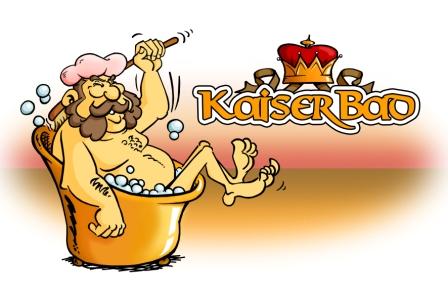 Sehr geehrter Gast,											      Dear guest,vielen Dank für Ihr Interesse an unserer Ferienwohnung.				                                               Thank you for your interest at Ferienwohnung Kaiserbad in Bad Ems Bitte senden Sie uns dieses Formular ausgefüllt zurück.                               				           Please fill out the fields  and send it back.Vor- und Nachname (full name): *		Telefon (phone):		E-Mail: *		Personen (persons): *		Bettwäsche?  (bedclothes):	*		 	0 Pers. = Selbstversorger. Sonst einmalig 5€ pro Pers.Anreisedatum (date of arrival): *	Abreisedatum  (date of departure):	*Übernachtung (nights‘ stay): ** Pflichtfeld	Erklärung Hiermit melde ich mich verbindlich für die Ferienwohnung an.				 	Ich habe die AGBs unter www.fewo-bad-ems.de gelesen und bin mit ihnen einverstanden.	 Mit freundlichen GrüßenIhre Ferienwohnung „Kaiserbad“